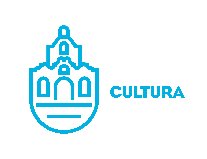 septiembre  2020Escuela de Artes Plásticas “Ángel Carranza”lun.mar.mié.jue.vie.sáb.dom.12345611:00 Reunión con Secretario General para actividades culturales plaza de la gastronomía7qo108910111211:00 Reunión de trabajo para reapertura escuela artes con la Directora de Cultura141516171819202122232425262711:00 Curso de planeación estratégica por la maestría de la UDG11:00 Curso de planeación estratégica por la maestría de la UDG 11:00 Curso de planeación estratégica  por la maestría de la UDG11:00 Curso de planeación estratégica por la maestría de la UDG14:00 Reunión con la Dirección de Turismo tema plaza de gastronomía 282930